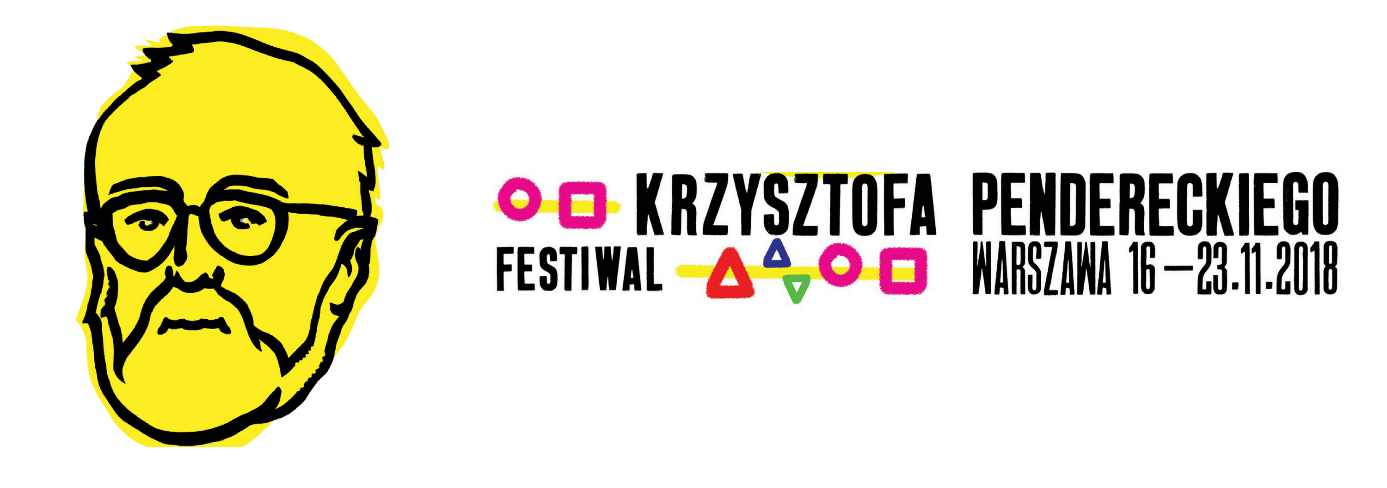 Festiwal Krzysztofa Pendereckiego
z okazji 85. urodzin kompozytora
Warszawa, 16 – 23 listopada 2018Przed nami osiem dni z muzyką Krzysztofa Pendereckiego z okazji radosnego święta – jego 85. urodzin. W Warszawie pojawi się śmietanka artystyczna z całego świata. Krajowymi orkiestrami zadyrygują światowej sławy dyrygenci: Jerzy Maksymiuk, Christoph Eschenbach, Leonard Slatkin, Alexander Liebreich, Lawrence Foster, Jacek Kaspszyk, Rafael Payare, Tadeusz Strugała, John Axelrod i Sergey Smbatyan. „Każdy z zaproszonych mistrzów batuty będzie dyrygował jednym utworem Krzysztofa Pendereckiego” -  zapowiada Elżbieta Penderecka, dyrektor artystyczna festiwalu. Znakomici soliści, z niemiecką skrzypaczką Anne-Sophie Mutter na czele, przeprowadzą nas przez różne stadia twórczości jubilata i przez gatunki muzyczne, które składają się na jego dorobek – od utworów kameralnych (Sekstet, Kwartet na klarnet i trio smyczkowe), po wielkie dzieła wokalno-instrumentalne (Credo, VI Symfonia „Chinesische Lieder”). Będziemy mogli prześledzić przemiany stylu kompozytora, słuchając jego kwartetów smyczkowych w wykonaniu Shanghai Quartet oraz symfonii – od Pierwszej, uznanej przez samego twórcę za podsumowanie jego przygody z awangardą, po Szóstą, którą ukończył w ubiegłym roku. Jest wprawdzie Penderecki kompozytorem spełnionym, ale wciąż twórczym – autor legendarnej Pasji według św. Łukasza pracuje nad kolejnymi utworami. Na festiwalu zaplanowano prawykonanie jego Tria fortepianowego, które splecie się z debiutem nowego zespołu kameralnego – Penderecki Piano Trio w składzie: Jarosław Nadrzycki (skrzypce), Karol Marianowski (wiolonczela) i Konrad Skolarski (fortepian). Kontrapunktem dla głównego nurtu twórczości Pendereckiego będą jego młodzieńcze utwory kameralne – Festiwal stwarza wyjątkową okazję do tego, aby na żywo posłuchać I Sonaty skrzypcowej, Trzech miniatur na skrzypce i fortepian czy Emanacji na dwie orkiestry smyczkowe. A także podziwiać pomysłowość i błyskotliwe poczucie humoru obecne w jego popisowych utworach skrzypcowych i przeznaczonych na instrumenty dęte.Urodziny mistrza Pendereckiego przypadają 23 listopada. Tego dnia odbędzie się koncert finałowy z udziałem gwiazdy – Anne-Sophie Mutter i z monumentalnym dziełem wokalno-instrumentalnym Dies illa, które kompozytor napisał z okazji stulecia wybuchu 
I wojny światowej. 